ОТЧЕТ  О РЕЗУЛЬТАТАХ САМООБСЛЕДОВАНИЯМУНИЦИПАЛЬНОГО БЮДЖЕТНОГО ДОШКОЛЬНОГО ОБРАЗОВАТЕЛЬНОГО УЧРЕЖДЕНИЯ ДЕТСКОГО САДА КОМБИНИРОВАННОГО ВИДА № 48 ГОРОДА СТАВРОПОЛЯ ЗА  2015-2016 учебный годАналитическая часть  Предметом деятельности Учреждения является образовательная деятельность, включающая в себя реализацию  программ:     - Основная общеобразовательная  программа дошкольного образования;    - Основная общеобразовательная  программа дошкольного образования компенсирующей направленности с приоритетным осуществлением деятельности по квалифицированной коррекции недостатков в физическом и психическом развитии детей (общее недоразвитие речи) или Адаптированная образовательная  программа дошкольного образования для детей с тяжелыми нарушениями речи ( в соответствии с Приказом Министерства образования и науки от 30.08.2013 31014 «Об утверждении Порядка организации и осуществления образовательной деятельности по основным общеобразовательным программам - образовательным программам дошкольного образования»); - Дополнительная  общеобразовательная  программа художественно-эстетической направленности.    Основная общеобразовательная программа дошкольного образования МБДОУ ДС № 48 города Ставрополя  является программным документом, главный аспект которого – образовательная деятельность учреждения, соответствующая действующему законодательству и Уставу ДОУ.    Программа отражает путь движения ДОУ во времени, отвечает потребностям к преобразованиям со стороны государства, социального заказа населения, преемственности во взаимодействии между I и II ступенями образования, обеспечивает разностороннее развитие детей в возрасте от 2 месяцев до прекращения образовательных отношений  с учетом их возрастных и индивидуальных особенностей по основным направлениям:Физическому развитию;социально-коммуникативному развитию;познавательному развитию;речевому развитию;художественно-эстетическому развитию.   Программа ориентирована на:требования ФГОС;интересы и потребности детей и родителей воспитанников;сложившиеся в практике детского сада культурно-образовательные и оздоровительные традиции. В целях внедрения эффективных педагогических технологий, обеспечивающих широкий выбор оптимальных средств развития,  основная общеобразовательная  программа дошкольного образования, способствует  решению следующих задач:Обеспечение стандарта дошкольного образования как системы требований к содержанию и уровню развития детей каждого психологического возраста с учетом соблюдения преемственности при переходе к следующему возрастному периоду. Создание атмосферы эмоционального комфорта, условий для самовыражения, саморазвития. Всестороннее развитие личности ребенка, его дарования и творческих способностей, развитие любознательности как основы познавательной активности будущего школьника.Обновление содержание работы  по развитию познавательной активности дошкольника, основанной на принципах личностно- ориентированного развивающего обучения.Обеспечение психолого-педагогического сопровождения программы.       Основная общеобразовательная программа дошкольного образования (ООПДО) реализуется в период непосредственного пребывания ребенка в ДОУ. Период определяется сроком поступления и завершения ребенком дошкольного образования в МБДОУ ДС № 48.      Коллектив ДОУ в течение последних лет уделял внимание следующим проблемам:-формированию жизненно необходимых двигательных умений и навыков ребенка в соответствии с его индивидуальными особенностями, развитию физических качеств, воспитанию потребности в здоровом образе жизни;      -формированию   нравственных   качеств   личности   ребенка   через   познание окружающего мира;      -развитию интеллектуальных и творческих    способностей   детей;      -развитию познавательной активности дошкольников;                                                             совершенствованию педагогических форм и методов обучения: занятий, игр,прогулки,экскурсий,наблюдений,исследовательскойдеятельности,кружков, досугов и развлечений. Для решения проблем используются различные программы, педагогические технологии и формы работы с педагогическими кадрами:  «Радуга»  Программа воспитания, образования и развития детей от 2 до 7 лет в условиях детского сада. Гризик Т.И., Доронова Т.Н., Соловьева Е.В. и др.; Программа коррекционного обучения и воспитания детей с общим недоразвитием речи шестого года жизни. Т.Б. Филичева, Г.В.Чиркина; Программа коррекционного обучения и воспитания детей с фонетико-фонематическим недоразвитием речи седьмого года жизни; Т.Б. Филичева, Г.В.Чиркина; Программа  по изобразительной деятельности в детском саду. Швайко Г.С. , «Развитие речи» О.С. Ушаковой, «Методика опережающего чтения» Н.А.Зайцева, ТРИЗ Г.С. Альтшуллера, «Сказочные лабиринты игры» В.В.Воскобовича; интерактивные формы работы с воспитателями, тематические педсоветы, семинары, мастер-классы опытных педагогов.При  осуществлении непрерывной образовательной деятельности учитывается:- статус дошкольного учреждения, предусматривающий воспитание детей с нарушениями речи,  требующих удовлетворения особых образовательных потребностей,  интеграции их в общий образовательный процесс ДОУ; - концептуальные идеи «Программы развития ДОУ» по совершенствованию развивающей среды и планирования образовательного процесса в саду с позиций здоровьесберегающей педагогики и гендерной психологии в контексте современной реальности;- специфика национально-культурных и социально-экономических условий, оказывающих влияние на постановку задач по формированию представлений о природе, труде взрослых, значимых для региона, культуре и быте народов, традициях;- специфика климатических условий, определяющая  режим дня для ребёнка и содержание режимных процессов на разные периоды года;- специфика условий жизни детей (живут в краевом центре; получают информацию в основном из источников, большинство которых интегрировано в бытовую жизнь и окружающую природу; ограничены в большей части в должном общении с родителями из-за их занятости на производстве и в домашнем хозяйстве; имеют возможность получить тот спектр развивающих и оздоровительных услуг в крупных городах с широкой сетью всевозможных клубов, центров для детей,  обуславливающих выбор становления и развития в качестве ведущих следующие компетентности: информационную, коммуникативную, здоровьесберегающую, социальную, деятельностную;- ориентация на индивидуализацию развития личности, т.е. предоставления ребёнку возможности для саморазвития в соответствии с его особенностями и возможностями, для чего повседневная жизнь ребёнка наполняется проблемами, идеями, где каждый ребёнок включается в содержательную деятельность и реализует свои интересы и жизненную активность;- комплексно-тематический принцип построения непрерывного образовательного процесса, в основу которого положена идея интеграции содержания разных образовательных областей вокруг единой, общей темы, которая на определённое время (неделя) становится объединяющей и отражающей интересы детей, задачи развития и воспитания, текущие явления, яркие события (времена года, праздники);- организация непрерывной образовательной деятельности и решение программных образовательных задач в:- совместной деятельности взрослого и детей;- самостоятельной деятельности детей (с отведением особого места);- в  ходе режимных моментов;-в процессе взаимодействия с семьями воспитанников.- важность предшкольного периода и по этой причине сохранение в группах старшего возраста занятия с детьми (как формы организаций образовательной деятельности), при условии его осуществления как увлекательной игровой и проблемно-познавательной деятельности, направленной на решение актуальных, интересных детям задач;- построение непрерывного образовательного процесса на адекватных формах работы с детьми (где основной формой и ведущим видом деятельности остаётся игра), предполагающих преимущественное использование наглядно-практических методов и способов организации деятельности -  наблюдений, экскурсий, элементарных опытов, экспериментирования, игровых проблемных ситуаций и прочее;- введение в практику непрерывного образовательного процесса наряду с традиционными фронтальными музыкальными и физкультурными занятиями раздельных занятий («девочки»-«мальчики») с целью более результативного влияния на формирование качеств личности, позволяющих мальчику или девочке стать более успешной в будущем.     Дисциплина в образовательном учреждении, поддерживается на основе уважения человеческого достоинства  воспитанников и педагогов. Применение методов физического и психического насилия по отношению к воспитанникам не допускается.     Родителям (законным представителям) несовершеннолетних  воспитанников обеспечена возможность ознакомления с ходом и содержанием учебно-воспитательного процесса.    Непрерывный образовательный процесс в МБДОУ ДС № 48 сочетает в себе:Непрерывную образовательную деятельность в виде проблемно-игровых развивающих ситуаций (в подготовительной группе в виде форм организованного обучения – занятий);совместную деятельность и общение воспитателя с детьми в режимных процессах;самостоятельной деятельности детей по интересам.Непрерывная  образовательная деятельность осуществляется во всех группах в первую половину дня (за исключением младшей группы, где вторая игровая ситуация предлагается во II половине дня).Игровые развивающие ситуации носят преимущественно интегративный характер и направлены на решение актуальных, интересных детям задач.Построен непрерывный образовательный процесс на адекватных возрасту формах работы с детьми. Основной формой и ведущим видом деятельности остается игра.Назначение непрерывных образовательных ситуаций состоит в освоении новых, более эффективных способов познания, которые скрыты от детей в повседневной жизни и требуют для их освоения специальных условий в зависимости от возраста.Успешная и активная совместная образовательная деятельность подготавливает детей к будущему школьному обучению.По мере необходимости воспитатели создают дополнительно развивающие проблемно-игровые и практические ситуации в режимных процессах и в свободной детской деятельности, которые побуждают дошкольников с учетом имеющего опыта и в соответствии возраста проявлять активность, инициативу, творчество в решении возникшей задачи.Формами  непрерывного образовательного процесса являются фронтальные занятия (музыкальные и физкультурные), образовательная деятельность совместная, по подгруппам, работа парами, индивидуальная, межгрупповая форма объединения детей смежного возраста, проектная форма организации, объединение детей и родителей для совместной деятельности, образовательные маршруты (экскурсии, посещения). В общей интересной, совместной деятельности решаются многие важные образовательные задачи.Во второй половине дня, для детей старшего возраста, не более 2х раз в неделю проводятся кружковые занятия по выбору детей для их личного самовыражения и реализации склонностей и способностей.       Администрация ДОУ несёт ответственность за соответствие  программы и технологий обучения и воспитания, методов и организации  учебно-воспитательного процесса возрастным и психофизиологическим возможностям детей.       Программы, методики и режимы воспитания и обучения в части  гигиенических требований допускаются к использованию при наличии  санитарно-эпидемиологического заключения о соответствии их  санитарным правилам.      Для детей раннего возраста от 2 до 3 лет длительность непрерывной образовательной деятельности составляет не более 1,5 часа в неделю (общение, развитие движений, музыкальная и игровая деятельность).     Продолжительность непрерывной  образовательной деятельности не более 8-10 мин. Непрерывная образовательная деятельность осуществляется  в первую и во вторую половину дня. В тёплое  время года непосредственно образовательная деятельность  проходит на участке во время прогулки.    Объем коррекционной помощи детям ( занятия с учителем-логопедом, с психологом и др.) регламентируется индивидуально в соответствии с медико – педагогическими рекомендациями.    Непрерывная образовательная деятельность физкультурно-оздоровительного и эстетического цикла занимает не менее 50% общего времени, отведенного на образовательную деятельность.    Образовательная деятельность, требующая повышенной познавательной активности и умственного напряжения детей, проводится в первую половину дня и в дни наиболее высокой работоспособности детей (вторник, среда). Для профилактики утомления детей сочетаем  ее с образовательной деятельностью, направленной на физическое и художественно – эстетическое развитие детей.     С детьми третьего года жизни занятия по физическому развитию основной образовательной программы основной образовательной программы осуществляют по подгруппам  2-3 раза в неделю  в групповом помещении  или физкультурном зале.    Занятия по физическому развитию основной образовательной программы для детей в возрасте от 3 до 7 лет организуют не менее 3 раз в неделю. Ее длительность зависит от возраста детей и составляет:- в младшей группе – 15 минут;- в средней группе – 20 минут;-в старшей группе – 25 минут;-в подготовительной группе – 30 минут.     Один раз в неделю для детей 5-7 лет круглогодично организуется занятия по физическому развитию детей на открытом воздухе. Их проводят только при отсутствии у детей медицинских противопоказаний и наличии у детей спортивной одежды, соответствующей погодным условиям.      В теплое время года при благоприятных метеорологических условиях непосредственно образовательная  деятельность по физическому развитию осуществляется на открытом воздухе.     Домашние задания воспитанникам Учреждения не задаются. В середине года (январь) организуются недельные каникулы, во время которых проводятся занятия только эстетически-оздоровительного цикла (музыкальные, спортивные, изобразительного искусства). В дни каникул и в летний период учебные занятия не проводятся, организуются спортивные и подвижные игры, спортивные праздники, экскурсии, а также увеличивается продолжительность прогулок.      Своей главной задачей коллектив детского сада считает создание благоприятных условий и хорошего микроклимата для максимального развития личности каждого ребенка, формирования его готовности к дальнейшему развитию. Реализуемые в ДОУ программы помогают наиболее полному личностному развитию воспитанников, повышают их информативный уровень и способствуют применению полученных знаний, умений и навыков в их практической деятельности.	     Мир ребенка – это конкретное существование в настоящем времени. То, что окружает ребенка с данный момент это и привлекает его внимание, а это реальные предметы и явления. В детском саду разработаны модели предметно-развивающей среды для каждой  возрастной группы, основанные на принципах построения среды,  идет процесс их обновления и модернизации, все это позволяет детям свободно двигаться и заниматься любыми видами деятельности, как в групповой комнате, так и в спальне и раздевалке. Чтобы дети развивались гармонично, росли смышлеными, умели грамотно и логично излагать свои мысли, в детском саду накоплен интересный и занимательный материал созданный воспитателями. В работе педагоги используют развивающие игры Никитина, методику опережающего чтения Н.А.Зайцева, ТРИЗ. В каждой группе созданы интеллектуальные уголки, где дети используют числовые и буквенные фризы, разрезные картинки, шаблоны, трафареты, читалочки, живые слоги.В целях обеспечения педагогического коллектива ДОУ программой действий, объединяющей аналитическую и развивающую работу с детьми, гуманизации воспитательно-образовательной работы в детском саду разработана Программа развития, при реализации которой решаются следующие задачи: 1. Развивать личность ребенка, его дарования и творческие способности, развивать любознательность как основу познавательной активности будущего школьника.2.Обновить содержание работы  по развитию познавательной активности дошкольника, основанной на принципах личностно- ориентированного развивающего обучения.3.Формировать  основы базовой культуры личности, развивать психические и физические качества  дошкольника.4.Разработать психолого-педагогическое обеспечение программы. 5.Сочетать изучение развития детей с целенаправленным педагогическим воздействием, позволяющим программировать динамику перехода ребенка из зоны актуального развития в зону ближайшего развития.     Современное управление МБДОУ д/с №48  – это, прежде всего, повышение качества и эффективности.  Управленческая  деятельность осуществляется на основе использования информационной системы, администрирования деятельности дошкольного учреждения. Единство взглядов на совместно решаемые образовательные задачи и пути их осуществления, общность ценностных ориентаций, отсутствие принципиальных разногласий в общепедагогических подходах к решению основных проблем управления и в оценке деятельности  педагогов – все это обеспечивает правильную организацию учебно-воспитательного процесса в детском саду.    Управленческая деятельность ДОУ  системна и результативна, она обеспечена всесторонней информацией о состоянии работы в каждом подразделении, то есть процесс управления имеет   обратную связь. Именно контроль в различных его формах и методах обеспечивает такую обратную связь и является важнейшим источником информации. Используем разнообразные виды внутриучрежденческого контроля, такие как:проблемно-ориентированный -(исполнение решений педсовета, методических советов, заседаний, консилиумов);-оперативно-обобщающий  (данные в комитет образования);- обзорный стимулирующий самоконтроль;-сравнительный проблемно-коммуникативный (общение взрослых и детей);-сравнительный - проблемно-коммуникативный (участие в мероприятиях);-диагностический (профессиональный рост педагогов и развитие детей).      Для проведения мониторинга выделяется  небольшое количество показателей, характерных для данного отрезка наблюдаемого педагогического процесса. Затем методом повторных замеров накапливается, а затем анализируется информация в динамике, чтобы руководитель постоянно осуществлял сравнение с базовыми или нормативными показателями. Сравнение реальных результатов с эталонами и нормой помогает дать содержательную объективную оценку и осуществить коррекцию.  В процессе анализа фактических результатов осуществляем процесс оценивания – даем оценку, фиксируем результат в баллах, или словах или другой форме.    Поэтому эффективность мониторинга зависит от корректности заданных норм и стандартов.     Методическая работа с кадрами постоянно совершенствуется. В основу своей  работы мы положили принцип управления по результатам, разработанный под руководством П.И. Третьякова.    При управлении по результатам каждый участник педагогического процесса увязывает свое участие в общем деле с другими членами коллектива.  Администрация и педагогический коллектив определяют результат, а затем исполнитель сам выбирает способы достижения, т.е. время, технологии и другие ресурсы. В условиях управления по результатам инициативный и творческий коллектив – ценнейший ресурс. Администрация же создает атмосферу уважения, доверия, успеха каждому участнику образовательного процесса.   Понятие «управление по результатам» можно определить как систему управления и развития, с помощью которой достигаются результаты, определенные и согласованные со всеми членами коллектива.   Важным моментом управления по результатам является выделение ключевых результатов. Мы их выделяем, исходя из осознания общечеловеческих  ценностей и содержания работы с дошкольниками. Здоровье и здоровый образ жизни.Воспитанность на основе общечеловеческих ценностей.Личностное развитие в соответствии с возрастными возможностями и способностями (интеллектуальные, художественно-эстетическое,  социально-нравственное).Готовность к обучению в школе.Адаптивность образовательной среды для удовлетворения образовательных потребностей личности и семьи.Таким образом, управление по результатам есть целенаправленное взаимодействие управляющей и управляемой подсистем по достижению прогнозированного результата.    В результате использования технологии управления по результатам появились показатели  по которым прослеживается деятельность детского сада в режиме развития:инновационная деятельность по обновлению содержания воспитания и обучения;организация учебно-воспитательного  процесса с учетом разнообразной детской деятельности;эффективность деятельности руководителя и педагогического коллектива в сравнении соответствия конечных результатов запланированного. Введение в практику работы детского сада технологии управления по результатам  способствовало  более глубокому осознанию целей дошкольного воспитания каждым педагогом. Главное в методической работе — оказание реальной, действенной помощи воспитателям в развитии их мастерства,  профессиональных знаний, навыков и умений, необходимых для современного педагога свойств и качеств личности. Развитие системы методической работы с педагогическими кадрами осуществляется в соответствии с рядом важнейших требований, вытекающих из объективных закономерностей процесса повышения профессиональной квалификации воспитателей, а именно: практической направленности; научности и конкретности; системности и систематичности; оперативности и оптимального сочетания различных форм и    методов.   Результатом работы коллектива является: уровень посещаемости и состояние  заболеваемости у детей; высокий уровень выполнения учебной программы и уровень воспитанности дошкольников; участие и победа в различных конкурсах; качественная подготовка детей к обучению в школе, результативная коррекционная работа и развитие творческого потенциала детей дошкольного возраста.   Одним из главных показателей деятельности дошкольного учреждения является уровень посещаемости и состояние  заболеваемости у детей.        Анализ посещаемости детей по группам за 2015-2016 учебный год.Анализ заболеваемости детей МБДОУ д/с№48 за  2012-2015год                Группы здоровья детей посещающих МБДОУ д/с № 48      Благодаря  эффективности  организации учебно-воспитательной работы с детьми,  совместным усилиям педагогов, медицинских работников  и  родителей воспитанников мониторинг качества в  образовательной области «Физическое развитие» показал следующие результаты:  Такие  результаты  были получены благодаря   комплексной   работе в соответствии с Программой «Образование и здоровье»,  эффективной работе по организации учебно-воспитательной работы с детьми, а также благодаря совместным усилиям педагогов и  родителей воспитанников по использованию современных  здоровье сберегающих   технологий:      Состояние физического и психологического здоровья  влияет  на развитие познавательной активности детей и качество обучения.   В течение года воспитанники нашего дошкольного образовательного учреждения  развивались в соответствии со своими возрастными нормами, изучали программные материалы дошкольного образования по основной общеобразовательной программе  и показали позитивную динамику по всем направлениям развития: О  результативности деятельности  ДОУ свидетельствует участие в различных конкурсах, детский и педагогический коллектив ДОУ в 2015 - 2016 учебном году имеет следующие достижения:   Заведующий Муль В.И. и заместитель заведующего  по учебно- воспитательной работе Аксенова Н.М., отмечены ЗОЛОТЫМИ МЕДАЛЯМИ во Всероссийском конкурсе «РОСТОЧЕК: МИР СПАСУТ ДЕТИ» и Всероссийском заочном конкурсе « ПРИЗВАНИЕ-ВОСПИТАТЕЛЬ», а за участие в Международном заочном конкурсе «ФАКЕЛ» получили  СЕРЕБРЯНУЮ МЕДАЛЬ; Педагог ДОУ Суслова О.В принимала участие в конкурсах:1. Всероссийское образовательно-просветительское издание «Альманах педагога»   -Всероссийский конкурс « Энциклопедия знаний педагога ДОУ» - Диплом  2место.2 .Всероссийское образовательное издание «Вестник педагога»   -Всероссийский конкурс «Педагогическая шкатулка»   - Диплом 2место.3 .Всероссийский электронный педагогический журнал «Познание»   -Всероссийский конкурс «Мастер – класс для воспитателей ДОУ» - Диплом 2место.4 .Международный образовательный портал «Одарённость.RU»   -Международный творческий конкурс «8 Марта – Женский день» - Диплом 2место.Воспитанники МБДОУ принимали участие в  конкурсах художественно- эстетической направленности:1 .Международный образовательный портал «Одарённость.RU»  -Международный творческий конкурс «8 Марта – Женский день»:   Музафаров Данил    – Диплом 2место,   Гончарова Екатерина – Диплом 2 место,   Шипуля Василиса    – Диплом 3место,   Лысова Злата – Диплом 3место,   Мальцева Анастасия – Диплом 3место.2. Международный образовательный портал «Одарённость.RU»  -Международный творческий конкурс «Юный художник»:   Аксёнов Виктор – Диплом 1 место,   Захарян Диана – Диплом 1 место,   Колягина Анастасия – Диплом 2 место,   Коротенко Алиса -  Диплом 2место,   Черниенко Мираслава - Диплом 2место,   Яковлева Елизавета - Диплом 2место,   Смирнова Полина – Диплом 3 место.3. Международный образовательный портал «Одарённость.RU»  -Международный экологический конкурс рисунков «Красная книга глазами детей»:   Шаблей Екатерина -  Диплом 2 место:   Залещук Анастасия – Диплом 2 место.4.Международное СМИ «Росмедаль» г.Красноярск - Международный творческий конкурс «Арткопилка», номинация «Космос»:   Калмыкова Мария – Диплом 1 место,   Стахурлова Елизавета – Диплом 1 место.5. Международное СМИ «Росмедаль» г.Красноярск - Международный творческий конкурс «Арткопилка», номинация «9 МАЯ»:   Егазарова Анна – Диплом 1 место,   Ишкова Милана – Диплом 2 место,   Маринина Анастасия – Лауреат 2 степени,   Кожевников Борис – Диплом 3 место  Воспитанники МБДОУ д/с № 48 принимали участие в интеллектуальных олимпиадах и конкурсах:Участие в открытом межрегиональном турнире способностей «РостОК» для детей старшего дошкольного возраста: 1.   Олимпиада для детей подготовительных групп  Росток "Супер -УМ". Участвовало 12 человек:-1 человека диплом 1 степени;-2 человека диплом 2 степени;-3 человек дипломы 3 степени.2.   Участие в олимпиаде для детей подготовительных групп  Росток Уник- УМ. Приняли участие 5  человек- 1 человека диплом 1 степени;1 человека диплом 2 степени;3 человек диплом 3 степени.3.Участие в олимпиаде для детей старших  групп  Росток Уник- УМ. Приняли участие 15  человек- 5 человека диплом 1 степени;3 человека диплом 2 степени;3 человека диплом 3 степени.4.   Росток Интеллект -УМ для детей подготовительных групп приняло участие  10 человек, из них : диплом 1 степени 3 ребенка;диплом 2 степени -3 человека; диплом 3 степени-2 ребенка.4.   Росток Интеллект -УМ для детей старших групп приняло участие 24 воспитанников, из них: 1 диплом 1 степени;12 дипломов 2 степени;9 дипломов 3 степени.Дистанционные международные и интеллектуальные конкурсы  и олимпиады «Светлячок», проводимые  Содружеством «Балтийский родник» (Российская Федерация и Литва). 1.   "Моя великая страна" приняло участие 39 воспитанников старших и подготовительных групп, из них:26 дипломов 1 степени;13 дипломов 2 степени;Всероссийский конкурс "Мечтай! Исследуй! Размышляй!"  1.   Всероссийский конкурс по безопасности жизнедеятельности "Простые правила" для детей старших и подготовительных групп. Приняли участие 32 воспитанника, из них: 2 диплома 1 степени1 диплом 2 степени3 диплома 3 степени.2.   Всероссийский конкурс для выпускников детских садов "Классики- скоро в школу" приняли участие 10 детей, из них:3 дипломов 1 степени;2 диплома 2 степени;3 дипломов  3 степени.3.   "МИР - 1 тур" "Маленькие туристы"для детей подготовительных и старших  групп. Приняло участие 27 воспитанников, из них:3 диплом 1 степени;4 диплома 2 степени;3 диплома 3 степени.4.   "МИР - 2 тур" "День рождения деда Мороза" для детей старших и подготовительных групп .   Приняло участие  25  воспитанников, из них:4 диплом 1 степени;3 диплома  2 степени;7 дипломов  3 степени.5.   "МИР - 1 тур""Всемирный день снега" для детей средних групп. Приняло участие 23 воспитанника,  из них:1 диплом  1 степени:1 диплом 2 степени;3 диплома  3 степени.6.   "МИР - 2 тур""День  космонавтики" для детей средних групп. Приняло участие 18 воспитанников, из них:3 диплома 1 степени:2 диплом 2 степени;3 диплом  3 степени.7.   "МИР - Простые правила"для детей старших средних групп .   Приняло участие  34  воспитанника,  из них:1 диплом 1 степени;4 диплома  2 степени;4 диплома 3 степени.  Итоговым  показателем  работы дошкольного учреждения является подготовка детей к школе. Психолого-педагогические исследования детей  конец учебного года свидетельствуют о динамике развития и выравнивания развития детей к концу учебного года.      Для реализации цели использована следующая методика.Ориентировочный тест школьной зрелости А. Керна (модификация Я. Йерасека). Тест включает в себя 3 субтеста:а) подражание письменным буквам;б) срисовывание группы точек, в) рисование мужской фигуры по представлению (диагностика по рисунку фигуры человека построена на учете соотношения имеющихся деталей и элементов фигуры с нормами по данному возрасту).В исследовании приняли участие 62 ребенка 6-7 лет, посещающих подготовительные группы МБДОУ комбинированного вида д/c 48 г.Ставрополя. Из них 29 детей подготовительной группы №4, 23 ребенка подготовительной группы №5, 10 детей подготовительной группы №10.В результате проведения диагностического исследования получены следующие данные (см. рисунок 1):Из 61 ребенка, принявшего участие в обследовании, высокий уровень готовности к школьному обучению обнаружен у 35 детей (56%), средний уровень готовности – у 24 детей ( 39%),ниже среднего уровня  готовности  у 2 детей (3 %),2.Подводя предварительный итог по рассмотренным результатам можно отметить, что:общий уровень развития детей подготовительных групп в соответствии с результатами, полученными по оценивающему школьную зрелость тесту,  соответствует уровню, превышающему средний; в субтесте а) подражание письменным буквам – превышающему средний уровень;в субтесте б) срисовывание группы точек – высокому уровню;в субтесте в) рисование мужской фигуры по представлению – высокому уровню;Таким образом, проведенное исследование позволяет говорить о том, что большинство детей, принявших участие в обследовании, готовы к школьному обучению. Уровень готовности к школе у 97 % детей соответствует норме.  При наличии благоприятных социально – психологических и физиологических факторов   дети не будут испытывать принципиальных трудностей в овладении школьной программой, так как у них, как показало исследование, в достаточной степени сформированы начальные умения в области учебной деятельности: дифференцированное восприятие, аналитическое мышление (в частности, умение выделить учебную задачу, превратить ее в самостоятельную цель деятельности, воспроизвести образец и т.д.), развиты тонкие движения руки и зрительно-двигательная координация, сформирована мотивация обучения), что необходимо для успешного овладения школьной программой.       В группах компенсирующей направленности осуществляется реализация адаптированной образовательной программы дошкольного образования для детей с ограниченными возможностями здоровья с учетом особенностей их психофизического развития, индивидуальных возможностей, обеспечивающей коррекцию нарушений развития и социальную адаптацию воспитанников с тяжелыми нарушениями речи. Для осуществления процесса реабилитации и оздоровления в ДОУ созданы следующие условия:- наличие медицинского кабинета, процедурного кабинета;-обеспеченность дошкольного учреждения медицинскими кадрами с 2013 года осуществляет детская поликлиника №2: врач-педиатр, медицинская сестра;- индивидуальные карты медико-педагогического сопровождения  детей;- спортивный зал, оборудованный мини-тренажерами;- кабинет педагога-психолога.В группах создана предметно – развивающая среда, обеспечивающая комфортные условия пребывания детей в ДОУ, они оснащены мебелью, инвентарем, специальным оборудованием и пособиями в соответствии с  методическими рекомендациями, реализуемыми программами и требованиями ФГОС.Процесс реабилитации  интегрирует в  образовательную, воспитательную и  лечебно-оздоровительную деятельность, в нём принимают участие воспитатели, медицинские работники, социальный педагог, учителя – логопеды, врач-педиатр поликлиники № 2.     Подготовительную группу  компенсирующей направленности для детей с нарушениями речи (учитель-логопед  Есипова  Елена Александровна), посещало 13 человек.    В течение всего учебного года проводилась коррекционная работа, как индивидуальная (по постановке звуков, автоматизации, дифференциации), так и фронтальные занятия по развитию речи и обучению грамоте.  По итогам диагностики на конец учебного года показатель по разделу «Развитие речи» составил:1) Словарь –97%.2) Грамматический строй речи –98%.3) Связная речь –90%.     Общий итог –95%. По итогам диагностики на конец года по разделу «Обучение грамоте» составил –98%.    В результате рост показателей на конец года увеличился по сравнению с началом учебного года по разделу «Развитие речи» на 31,4%:1) Словарь на 29%.2) Грамматический строй речи на 29%.3)Связная речь на 27%.   По разделу «Обучение грамоте» рост показателей на конец года увеличился по сравнению с началом учебного года на 35%.  Старшую группу  компенсирующей направленности для детей с нарушениями речи (учитель-логопед   Терехова Мария Александровна), посещало 11 человек.   В течение всего учебного года проводилась коррекционная работа, как индивидуальная (по постановке звуков, автоматизации, дифференциации), так и фронтальные занятия по развитию речи и обучению грамоте.    По итогам диагностики, на  окончание  2015-2016 учебного года показатель по разделу «Развитие речи» составил:1). Словарь – 79%.2). Грамматический строй речи – 78%.3). Связная речь – 68%.Общий итог – 71,7%   По итогам диагностики на конец учебного года по разделу «Обучение грамоте» составил – 66%.  В результате работы  рост показателей на конец учебного года увеличился по сравнению с началом учебного года по разделу «Развитие речи» на 37%:1). Словарь на 37%.2). Грамматический строй речи на 43%.3). Связная речь на 36%.  По разделу «Обучение грамоте» рост показателей на конец учебного года увеличился по сравнению с началом учебного года на 51%.  В 2016 году воспитатель старшей группы компенсирующей направленности Петухова И.В. совместно с учителем –логопедом Тереховой М.А., выполняя решение педсовета и требования ФГОС  провели серию занятий и консультаций по использованию пескотерапии, что вызвало интерес и желание у воспитателей к использованию этого вида арттерапии в работе с с детьми, особенно в группах компенсирующей направленности.     Особое внимание педагогический коллектив уделяет развитию детского творчества. Дополнительная общеобразовательная  программа художественно-эстетической направленности  позволяет   оказывать  дополнительные образовательные услуги,   32,2% воспитанников посещают кружки и студии в детском саду. На выставочных стендах дети, сотрудники и родители знакомятся с результатами творчества наших детей, в целях удовлетворения запроса родителей открыты платные образовательные услуги по художественно-эстетической  направленности: занятия по изобразительной деятельности, конструировании и художественному труду.       Для реализации  основных и дополнительных программ ДОУ сотрудничает с различными  социально значимыми  учреждениями города: с педагогическими коллективами лицея  №14, Школой искусств, Краевой детской библиотекой  им. Екимцева, Ставропольским театром кукол, музыкальным театром кукол г.Пятигорска «Фа-соль», ГИБДД, что является важным условием социализации детей и интеграцией социокультурного пространства города Ставрополя в учебно-воспитательный процесс МБДОУ для поддержки и развития различных талантов детей.     Деловые партнерские отношения МБДОУ ДС № 48 с социальными институтами детства строятся на основе договоров и направлены на  развитие познавательно-речевой сферы, расширение социальных контактов.          План работы по социализации построен с  идеей и целью патриотического воспитания подрастающего поколения: совместно с  Советом  микрорайона №1, коллективом сотрудников и воспитанников ДОУ проведена встреча с ветеранами ВОВ и тружеников тыла. Педагогический и детский коллектив подготовили праздничное концертное поздравление, памятные подарки и цветы для ветеранов  концертную  программу. Участие во Всероссийской акции «Держи дистанцию!» совместное с Московским экспертным центром «Движение без опасности» позволило получить полный спектр знаний по безопасности участников дорожного движения в очень интересной и занимательной форме. Спектакли театров и игровые программы носят не только развлекательный характер, но и знакомят детей с историей, нормами этического поведения в обществе и природе.     Учебно-воспитательный  процесс в  МБДОУ д/с №48 имеет  развивающий характер, который проявляется в создании условий для того, чтобы каждый воспитанник мог полностью реализовать себя, свои индивидуальные особенности, интересы, установки, направленность личности. В системе учебно-воспитательной работы в детском саду осуществлен переход на личностно-ориентированное воспитание и обучение. Организация образовательного процесса регламентируется  годовым календарным учебным  графиком, учебным планом, расписанием НОД, локальными актами, утвержденными на  педагогическом совете.     Учебный год длится с 1 сентября по 31 мая. Летний оздоровительный период длится с 1 июня по 31 августа. Продолжительность образования  на каждом возрастном этапе 1 год. Важнейшим условием работы ДОУ является качественная реализация основной общеобразовательной программы дошкольного образования. Новизна направления в работе педагогов заключается в переносе акцента с накопления знаний, умений и навыков на формирование общей культуры и развитие качеств в информирование предпосылок учебной деятельности, обеспечивающих социальную успешность.       В детском саду работают  53 человека. Руководит коллективом заведующий - руководитель высшей квалификационной категории, Отличник народного просвещения РФ, стаж работы  39 лет, в должности заведующего - 11 лет. Заместитель заведующего по учебно- воспитательной работе аттестована на соответствие занимаемой должности,  стаж педагогической  работы  составляет 38 лет, в данной должности- 28 лет, «Почетный работник общего образования».      Педагогическую деятельность осуществляют 27 педагогов, из них: 2 учителя-логопеда,  воспитатель по изобразительной деятельности, 1 музыкальный руководитель, социальный педагог и педагог – психолог.      К деятельности педагогических работников в МБДОУ предъявляются довольно высокие требования. В связи с этим особое внимание уделяется повышению профессионального мастерства педагогов посредством: привлечения к работе квалифицированных работников, имеющих высшее профессиональное образование или  имеющих квалификационную категорию;стимулирование работающих педагогов к повышению своего образовательного уровня – обучению в высших учебных заведениях, выполняя требования профессионального стандарта педагога;создание благоприятных условий для своевременного прохождения педагогами процедуры аттестации и курсов повышения квалификации;разработка и организация системы консультационных мероприятий для педагогических работников образовательного учреждения по ознакомлению педагогов с законодательными и нормативно-правовыми актами в области образования РФ и пр.В результате такой работы отмечается динамика роста уровня профессионального мастерства и уровня квалификации педагогического коллектива.       Из 27 педагогов: 12 воспитателей имеют стаж работы более 20 лет; 7 воспитателей имеют стаж работы до 5 лет;  20  воспитателей имеют высшее образование; высшая квалификационная категория у 17 воспитателей; первая квалификационная категория у 1 педагога; соответствие занимаемой должности имеют 5 воспитателей; отраслевые награды имеют 7 педагогов.        Все  это говорит о качественном развитии педагогического коллектива, о росте его профессионализма, намечает тенденцию к улучшению деловых качеств в соответствии современными требованиями.    Педагогический коллектив ДОУ активен и стабилен (около 50% работают со дня открытия), объединен едиными целями и задачами, имеет благоприятный психологический климат (удовлетворенность -  97 %). Все педагоги в своей работе используют личностно-ориентированный подход к детям, нацелены на активное участие в планомерном развитии ДОУ (готовность к саморазвитию прослеживается у 94% педагогов), испытывают потребность, интерес и мотивацию к повышению уровня своих профессиональных знаний и умений (прежде всего психолого-педагогических), овладению современными эффективными технологиями.                                                           Возможность овладения педагогами ДОУ  теоретическими знаниями и практическими умениями для  повышения профессионального уровня и деловой квалификации  осуществляется через различные формы:  интерактивные занятия, деловые ролевые игры, проектную  деятельность, тренинги, конкурсы, семинары. В 2015-2016 году воспитатели: Зализняк Г.В., Муругина Н.И., Петухова И.В., Нестеренко Т.И. и учителя- логопеды Есипова Е.А., Терехова М.А. осуществляли работу по передаче опыта в  руководстве педагогической практикой студентов ГБОУ ВПО Ставропольского государственного педагогического института.      17 февраля 2016 года на базе муниципального бюджетного дошкольного образовательного учреждения детского сада комбинированного вида №48 города Ставрополя состоялось городское методическое объединение музыкальных руководителей по теме: «Развитие музыкально-слуховых представлений и певческих навыков детей старшего дошкольного возраста».     Яркое впечатление произвел творческий показ совместной работы воспитателя Токаревой Л.Э. и музыкального руководителя Михайличенко Е.А.. музыкальной сказки «Щелкунчик».  Особый интерес проявили  коллеги к уровню певческих навыков детей подготовительной группы, отметили эстетичность и разнообразие выразительных средств: декораций и сценических костюмов детей, как результат творческого содружества родителей группы и педагогов. Городское методическое объединение музыкальных руководителей  прошло в позитивной и  творческой атмосфере. Участники имели возможность познакомиться с практическим материалом  и  оценить  плодотворную  работу коллектива ДОУ по внедрению федерального государственного образовательного стандарта дошкольного образования через представление презентации музыкальным руководителем Михайличенко Е.А. на тему: «Развитие музыкально- слуховых представлений и певческих навыков детей старшего дошкольного возраста».      За прошедший  учебный  год,  воспитатели:  Морозова Т.Д., Сурнева А.В., Бекленищева О.В., Горшколепова О.А., Вершенник О.Ю., Токарева Л.Э., Нестеренко Т.И., Петухова И.В., Белорусова В.В., Ковалько Н,А., Кравцова Т.Н., Краснова Е.И., Тищенко К.А.,  учителя- логопеды: Есипова Е.А. и Терехова М.А. прошли обучение на курсах повышения квалификации в  контексте требований ФГОС дошкольного образования.   По результатам аттестации  высшая квалификационная категория присвоена воспитателям: Муругиной Н.И., Сусловой О.В., Зализняк Г.В., Рябовой Е.М., Петуховой И.В., Лаушкиной М.И. и учителю- логопеду Есиповой Е.А.   Воспитателям: Коноваловой Е.А., Тищенко К.А., Белорусовой В.В.,  Сурневой А.В. установлено соответствие занимаемой должности  «воспитатель» а также  музыкальному руководителю Михайличенко Е.А. установлено соответствие занимаемой должности «музыкальный руководитель».     Таким образом, организация учебного и воспитательного процесса в МБДОУ  №48 осуществляется педагогическим коллективом, квалифицированная категория, стаж работы воспитателей и  специалистов позволяет  учитывать  интересы детей и  их родителей, вести инновационную работу, обогащать предметно-развивающую среду в соответствии с требованиями ФГОС.     Использование информационно-коммуникативных технологий в учебно-воспитательном процессе в дошкольном образовательном учреждении — это одна из самых новых и актуальных проблем в отечественной дошкольной педагогике. Использования компьютера как средства воспитания и развития творческих способностей ребенка, формирования его личности, обогащения интеллектуальной сферы дошкольника позволяют расширить возможности педагога, создает базу для приобщения детей к компьютерным обучающим программам.  Дошкольное учреждение имеет доступ к сети Интернет. Электронный адрес: buhds48@mail.ru; dou_48@stavadm. ru.     В соответствии с законом «Об образовании в Российской Федерации» для информационно-публичной открытости создан сайт учреждения- 48. stavsad.ru..  В работе детского сада используются 8  компьютеров, дающих возможность выполнения современных требований по делопроизводству и документоведению. Широко используется  оргтехника для систематизации справочно-информационного материала, для оформления материала по обобщению опыта работы, ведения мониторинга состояния развития детей, для анализа эффективности организации лечебно-профилактических мероприятий. Разносторонне используются возможности  мультимедиа и слайдпроектирования- это родительские собрания, педсоветы, консультации.     Кроме того, в детском саду имеются технические средства обучения, способствующие оптимизации  педагогического процесса: мультимедиа установка,  3 ксерокса, 4 телевизора, видеокамера, видеомагнитофон, 2 фотоаппарата,  набор видеокассет, DVD-проигрыватель, набор DVD- дисков, 2 музыкальных центра, магнитофон, набор аудиокассет и дисков.    В МБДОУ созданы необходимые условия для реализации основной общеобразовательной программы дошкольного образования в соответствии  ФГОС.    Общая площадь здания детского сада  — 2195,1 кв. метров. Здание типовое, двухэтажное,         благоустроенное.   Инженерные коммуникации, оборудование , бытовые условия в группах и                     специализированных кабинетах соотвествуют требованиям СанПин.   Для развития и оздоровления детей в детском саду имеется:Музыкальный зал;Физкультурный зал; Изостудия;Театральная комната;Уголок дорожного движения;Уголок для выставок детского художественного творчества;Медицинский кабинет;Психологический кабинет;Методический кабинет;Групповые комнаты обеспеченны необходимой детской мебелью, учебными материалами, художественной литературой,  наглядными пособиями, игрушками, в группах и в холлах учреждения оформлены информационные уголки.   Одним из важных условий успешного пребывания детей в ДОУ является организация питания воспитанников. Использование новых технологий приготовления блюд, рациональное сбалансированное меню, формирование культуры питания - основы организации питания в нашем ДОУ. Организация питания детей  осуществляется согласно 10 – дневному меню, которое составлено на весеннее - летний и осенне-зимний период.  В нём  сбалансированы и учтены все пункты здорового питания. Питание 3 разовое (завтрак, обед, усиленный полдник).    Пищеблок полностью реконструирован и оснащен технологическим оборудованием, которое позволяет приготавливать качественную пищу для воспитанников.    Территория ( общая площадь земельного участка — 8962 кв. метров,  газоны  занимают 70—75% территории, остальная площадь приходится на асфальтовые и грунтовые площадки, дорожки) дошкольного учреждения - это его своеобразная визитная карточка.   Для организации физкультурно-оздоровительной деятельности и организации интересных досугов на территории дошкольного учреждения расположен стадион  с  баскетбольными щитами, оборудованием для метания и лазанья и спортивно- игровой комплекс. Эколого-развивающий комплекс составляют цветники, клумбы, комплексы из малых архитектурных форм, розарий, сухой ручей.   Каждая группа имеет отдельную прогулочную площадку, оборудованную павильоном, песочницей, игровым и спортивным оборудованием.    С помощью  родителей: реконструированы павильон, установлен игровой автомобиль, домик - песочница -группа №8; установлена песочница- группа № 1; игровой автомобиль-песочница группа - №11.       Важным условием качества работы  является открытость педагогического процесса, сотрудничество  коллектива детского сада с родителями. Основным направлением взаимодействия с семьей является изучение потребности родителей в образовательных услугах (для определения перспектив развития учреждения, содержания работы и форм организации) через  анкетирование.    Просвещение родителей с целью повышения их правовой и  педагогической культуры играет  значимую роль для усиления их ответственности и формирование сознательного отношения к воспитанию детей.     Педагогами ведется целенаправленная работа среди родителей по пропаганде здорового образа жизни, необходимости выполнения общегигиенических требований,  рационального режима дня, полноценного сбалансированного питания, закаливания. Проводятся «круглые столы», на которых родители знакомятся с основным содержанием, методами и приемами оздоровительной работы в детском саду, а педагоги используют лучший опыт семейного воспитания.  В целях оказания необходимой психолого-педагогической поддержки воспитанникам, обучения родителей педагогическим технологиям сотрудничества со своим ребенком, приемам и методам воспитания и оздоровления, в МБДОУ д/с № 48 функционирует клуб «К здоровой семье через детский сад». Заседания Клуба проводятся в соответствии с планом работы  1 раз в квартал. В этом учебном году результативными и интересными для детей и родителей были мероприятия: спортивно- патриотическая игра «Зарничка» совместно с МЧС, профилактическая терапия- серия занятий и анкетирование по теме: «Формирование отрицательного эмоционального отношения к психоактивным веществам у детей старшего дошкольного возраста».    83 % родителей проявляют свою активность во взаимодействии с педагогами и детьми в традиционных мероприятиях, таких как: «Театральный фестиваль», «К здоровой семье через детский сад», «Месячник здоровья», «Экологический десант», конкурс на изготовление лучшей  новогодней игрушки, выпуски семейных газет с различной тематикой, реализация проектов. Особое внимание воспитатели и родительская общественность уделили  совместной работе по патриотическому воспитанию: День защитника Отечества, День Земли, День Победы, День защиты детей, День города и края.    Отмечается  интерактивное общение  воспитателей и родителей на родительских собраниях, которые проходят с использованием различных форм активизации родителей:  (Токарева Л.Э., Зайцева О.В.,  Рябова Е.М., Краснова Е.И., Тищенко К.А.,) открытые просмотры деятельности детей, показ презентаций, деловые игры, просмотр видеороликов по ПДД.     Выводы по результатам анализа анкетирования  родителей по теме:  «Оценка удовлетворенности качеством дошкольного образования МБДОУ д/с №48» следующие:  профессионализмом педагогов полностью удовлетворены 98,5% родителей; высокий рейтинг учреждения отметили 85,7% родителей; полностью удовлетворены образовательным процессом-97% родителей;  полностью удовлетворены взаимоотношениями воспитателей с детьми и взаимоотношениями с родителями 99,% опрошенных родителей.    Предложения по повышению эффективности взаимодействия детского сада с семьей:продолжать организацию различных мероприятий совместно с родителями в интерактивной форме;оказание помощи в получении психолого-педагогических знаний родителями по запросу;оказание помощи  в выявлении интересов, способностей ребенка.     Проведённый анализ работы с родителями определяет пути дальнейшего сотрудничества с родителями с акцентом  на  оздоровление и другие  аспекты воспитания.    Процесс модернизации системы дошкольного образования, повышение требований к качеству дошкольного образования в соответствии с запросами родительской общественности, сохранения самоценности,   неповторимости дошкольного детства требует строгого соблюдения  педагогическим коллективом ДОУ требованиям к осуществлению образовательной деятельности в соответствии с требованиями ФГОС.  Внутренняя система оценки качества образования включает следующие параметры: 1.Реализуемая ООП ДО соответствует требованиям нормативных документов, способствует формированию общей культуры, развитию физических, интеллектуальных и личностных качеств,формирует  предпосылки учебной деятельности,  при этом сохраняем и укрепляем здоровье детей, обеспечивая социальную успешность;2.Установлено  соответствие ООП ДО принципам, подходам и критериям: возрастным особенностям развития; развивающего обучения; научной обоснованности и практической значимости; полноты, необходимости и достаточности; единства воспитательных, развивающих и обучающих целей и задач процесса образования д.д.в; комплексно-тематическому принципу построения образовательного процесса; 3.ООП ДО  соответствует  структуре и содержанию ООП ДО по общему объему ООП ДО; по требованиям инвариантной и вариативной  частей ООП ДО,  в ней отражены основные модели построения образовательного процесса; взаимосвязь разделов ООП ДО; соответствие форм работы с детьми;4.Кадровое, учебно- методическое, билиотечно- информационное материально-техническое, медико-социальное  обеспечение соответствует требованиям ФГОС;5.Разработаны методические рекомендации по использованию инструментов для фиксации индивидуального развития ребенка, инструментов для комплексной оценки готовности детей к школе, по использованию результатов процедур оценки качества ДО, инструментарий исследования показателей – электронные мониторинговые таблицы, дневники наблюдений воспитателей (оценка портфолио), опросные листы для собеседования с педагогами, воспитанниками, родителями (анкеты для родителей).                     Результаты анализа показателей деятельности муниципального бюджетного дошкольного образовательного учреждениядетского сада комбинированного вида №48                              Показатели деятельности муниципального бюджетного дошкольного образовательного учреждениядетского сада комбинированного вида №48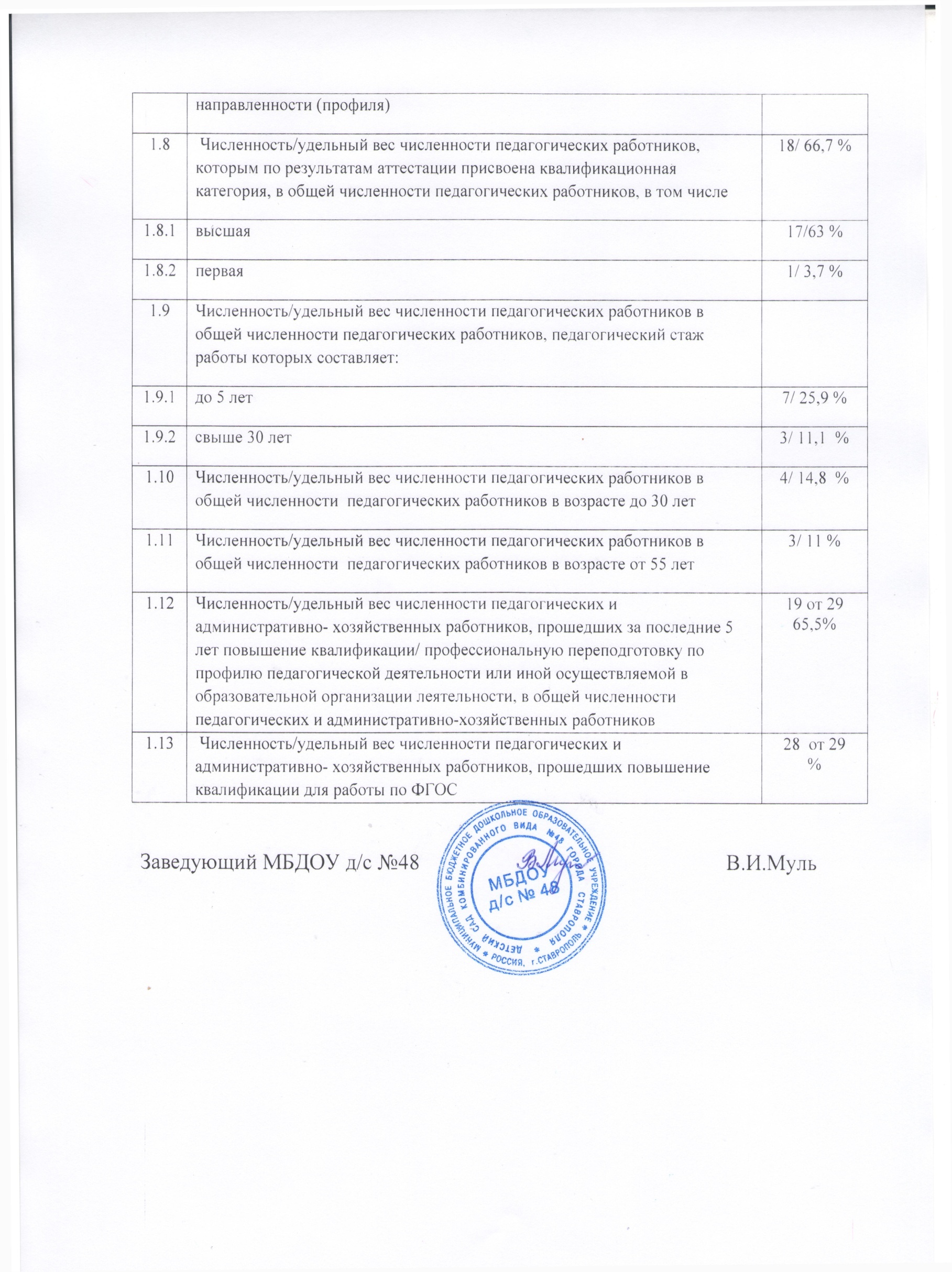 Режим организации нерерывной образовательной деятельностиМладшая группаСредняя группаСтаршая группаПодготовительная группаКоличество образовательных ситуаций в день1-2222-3продолжительность ситуациидо 15 мин.до 20 мин.До 25 мин.до30 мин.Продолжительность перерывов между ситуациями или эпизодами ситуации8-10 мин.8-10 мин.8-10 мин.8-10 мин.Максимально допустимый объем ежедневной образовательной нагрузки30 мин.40 мин.45 мин.1,5 часаГруппыСписочный составСредняя посещаемость% посещаемости 1младшая№13519552младшая №12717652младшая №2351853Средняя№1351853Средняя№2322062Старшая №1282174Старшая №2231356Старшая №314963Подготовит.гр.№1292169Подготовит.гр.№2282067Подготовит.гр. №314107430018563ГодКоличество детейПропущено дней по болезниПропущено дней по болезниПропущено дней по болезниОтсутствие травматизмаГодКоличество детейВсего за год1 ребенком в год% посещаемостиОтсутствие травматизма2012284301011,3569%0201329922457,564%0201430326298,663%020153002063763%0Количество детейГруппы здоровьяГруппы здоровьяГруппы здоровьяГруппы здоровьяДети инвалидыКоличество детейIIIIIIVIКол-во3007615272-2 мл. группа №1Высокой – 73%Оптимальный – 27%Средний – 0%Низкий – 0%2 мл. группа №2Высокой – 70%Оптимальный – 30%Средний – 0%Низкий – 0%Средняя группа №1Высокой – 89%Оптимальный – 11%Средний – 0%Низкий - 0%  Средняя группа №2Высокой – 56%Оптимальный – 36%Средний – 8%Низкий – 0%Старшая группа №1Высокой – 50%Оптимальный – 46%Средний – 4%Низкий – 0%Старшая группа №2Высокой – 78%Оптимальный – 22%Средний – 0%Низкий – 0%Подготовительная группа №1Высокой – 69 %Оптимальный –31%Средний – 0%Низкий – 0%Подготовительная группа №2Высокой – 56%Оптимальный – 44%Средний – 0%Низкий – 0%Образовательная областьОбразовательная областьКонец годаКонец годаОбразовательная областьОбразовательная областьКол-во%Познавательное развитиенизкий10.4%Познавательное развитиеПознавательное развитиесредний 93,7%Познавательное развитиеоптимальный 10841,9%Познавательное развитиевысокий14054%Речевое развитиенизкий10.4%Речевое развитиесредний 3814,7%Речевое развитиеоптимальный 9938,4%Речевое развитиевысокий12046,5%Социально-коммуникативноенизкий10.4%Социально-коммуникативноесредний 3513,6%Социально-коммуникативноеоптимальный 9235,7%Социально-коммуникативноевысокий13050,3%Художественно-эстетическоенизкий--Художественно-эстетическоесредний 2810,8%Художественно-эстетическоеоптимальный 9235,7%Художественно-эстетическоевысокий13853,5%Физическое развитиенизкий--Физическое развитиесредний 239,1%Физическое развитиеоптимальный 9536,9%Физическое развитиевысокий14054%Итогинизкий10.4%Итогисредний 2610,1%Итогиоптимальный 9737,6%Итогивысокий13451,9%№п/пПоказателиЕдиница измеренияАБВ1.Общие сведения о ДОУ1.1Реквизиты лицензии (орган, выдавший лицензию; номер лицензии, серия, номер бланка; начало периода действия; окончание периода действия)Министерство образования Ставропольского края,  № 034361 Серия РО, регистрационный номер 1978, с 03 ноября 2011 года  - бессрочно1.2Общая численность воспитанников:3001.2в возрасте до 3 лет;351.2в возрасте от 3 до 7 лет2651.3Реализуемые образовательные программы в соответствии с лицензией (основные и дополнительные) (перечислить)Основная общеобразовательная программа дошкольного образования общеразвивающей направленности.Основная общеобразовательная программа дошкольного образования компенсирующей направленности с приоритетным осуществлением деятельности по квалифицированной коррекции недостатков в физическом и психическом развитии детей (общее недоразвитие речи) или Адаптированная образовательная программа дошкольного образования для детей с тяжелыми нарушениями речи   Дополнительная общеобразовательная программа художественно- эстетической направленности1.4Численность и доля воспитанников  по основным общеобразовательным программам дошкольного образования, в том числе:3001.4в режиме полного дня (8-12 часов):3001.4в режиме кратковременного пребывания (3-5 часов);-1.4в семейной дошкольной группе, являющейся структурным подразделением ДОУ;-1.4в условиях семейного воспитания с психолого-педагогическим сопровождением на базе ДОУ-1.5Осуществление (наряду с реализацией образовательной программы дошкольного образования) присмотра и ухода за детьми:численность и доля детей в общей численности воспитанников, получающих услуги присмотра и ухода:3001.5в режиме полного дня (8-12 часов);  3001.5в режиме продленного дня (12-14 часов);-1.5в режиме круглосуточного пребывания-1.6Количество/доля воспитанников с ограниченными возможностями здоровья, получающих услуги:28/9,2%по коррекции недостатков в физическом и (или) психическом развитии;28/9,2%по освоению основной образовательной программы дошкольного образования;28/9,2%по присмотру и уходу28/9,2%2.Качество реализации основной образовательной программы дошкольного образования, а также присмотра и ухода за детьми2.1Уровень заболеваемости детей (средний показатель пропуска ДОУ по болезни на одного ребенка)7 дн.1 ребенком2.2Характеристики развития детейдоля детей, имеющий высокий уровень развития личностных качеств в соответствии с возрастом96,6 %доля детей, имеющий средний уровень развития личностных качеств в соответствии с возрастом3,4%доля детей, имеющий низкий уровень развития личностных качеств в соответствии с возрастом0 %2.3Соответствие показателей развития детей ожиданиям родителей                                                                                                  'доля родителей, удовлетворенных успехами своего ребенка в дошкольном учреждении99,3%доля родителей, не вполне удовлетворенных успехами своего ребенка в дошкольном учреждении0,7%доля родителей, не удовлетворенных успехами своего ребенка в дошкольном учреждении0%2.4Соответствие уровня оказания образовательных услуг ожиданиям родителей  доля родителей, полагающих уровень образовательных услуг высоким97%доля родителей, полагающих уровень образовательных услуг средним3%доля родителей, полагающих уровень образовательных услуг низким0%2.5Соответствие уровня оказания услуг по присмотру и уходу за детьми ожиданиям родителейдоля родителей, полагающих уровень услуг по присмотру и уходу за детьми высоким98,5%доля родителей, полагающих уровень услуг по присмотру и уходу за детьми средним                                                                     1,5%доля родителей, полагающих уровень услуг но присмотру и уходу за детьми низким0%3.Кадровое обеспечение образовательной деятельности3.1Общая численность педагогических работников273.2Количество/доля педагогических работников, имеющих высшее образование, из них:20/74 %3.2.1непедагогическое03.3.Количество/доля педагогических работников, имеющих среднее специальное образование, из них7/26%3.3.1непедагогическое03.4Количество/доля педагогических работников, которым по результатам аттестации присвоена квалификационная категория, из них:18/ 66,7  %3.4.1высшая17/63%3.4.2первая1/ 3,7%3.5Количество/доля педагогических работников, педагогический стаж работы которых составляет:3.5.1до 5 лет7/25,9%в том числе молодых специалистов2/ 7,4 %3.5.2свыше 30 лет3/ 11,1 %3.6Количество/доля педагогических работников в возрасте до 30 лет4/14,8%3.7Количество/доля педагогических работников в возрасте от 55 лет3/11%3.8Количество/доля педагогических работников и управленческих кадров, прошедших за последние 5 лет повышение квалификации/переподготовку по профилю осуществляемой ими образовательной деятельности в учреждениях высшего профессионального образования, а также в учреждениях системы переподготовки и повышения квалификации19 от 29  65,5 %3.9Доля педагогических и управленческих кадров, прошедших повышение квалификации для работы по ФГОС (в общей численности педагогических и управленческих кадров), в том числе:28 от 2996,5  %3.10Соотношение педагог/ребенок в ДОУ27/3009%3.11Наличие в ДОУ специалистовмузыкального руководителя1инструктора по физкультуре-педагогов коррекционного обучения (при наличии групп компенсирующей направленности)2педагога-психолога1медицинской сестры, работающей па постоянной основе по договору2-  медсестры отделения оказания медицинской                                                                                                                                                                                                       помощи детям и подросткам образовательных учреждений                                                                                                    «ГКДП №2»специалистов по лечебной физкультуре (для ослабленных, часто болеющих детей, детей с ограниченными возможностями здоровья)-4.Инфраструктура ДОУ4.1Соблюдение в группах гигиенических норм площади на одного ребенка (нормативов наполняемости групп)Гр. №1    20/35Гр. №2    26/23Гр. №3    24/27Гр. №4    25/29Гр. №5    25/28Гр. №6    25/28Гр. №7    26/35Гр. №8    26/31Гр. №9    26/32Гр. №10  10/14Гр. №11  10/144.2Наличие физкультурного и музыкального заловда4.3Наличие прогулочных площадок, обеспечивающих физическую активность и разнообразную игровую деятельность детей на прогулкеда4.4Оснащение групп мебелью, игровым и дидактическим материалом в соответствии с ФГОСда4.5Наличие в ДОУ возможностей, необходимых для организации питания детейда4.6Наличие в ДОУ возможностей для дополнительного образования детейда4.7Наличие возможностей для работы специалистов, в том числе для педагогов коррекционного образованияда4.8Наличие дополнительных помещений для организации разнообразной деятельности детейда№п/пПоказателиПоказателиЕдиница измеренияАББВ1.11.1.11.1.21.1.31.1.41.21.3Общая численность воспитанников:Общая численность воспитанников:3001.11.1.11.1.21.1.31.1.41.21.3в режиме полного дня (8-12 часов):в режиме полного дня (8-12 часов):3001.11.1.11.1.21.1.31.1.41.21.3в режиме кратковременного пребывания (3-5 часов);в режиме кратковременного пребывания (3-5 часов);01.11.1.11.1.21.1.31.1.41.21.3в семейной дошкольной группев семейной дошкольной группе01.11.1.11.1.21.1.31.1.41.21.3В форме семейного образования с психолого- педагогическим сопровождением на базе дошкольной образовательной организацииВ форме семейного образования с психолого- педагогическим сопровождением на базе дошкольной образовательной организации01.11.1.11.1.21.1.31.1.41.21.3Общая численность воспитанников в возрасте до 3 лет;Общая численность воспитанников в возрасте до 3 лет;351.11.1.11.1.21.1.31.1.41.21.3Общая численность воспитанников в возрасте от 3 до 8 летОбщая численность воспитанников в возрасте от 3 до 8 лет2651.4.1.4.11.4.21.4.3Численность/ удельный вес численности воспитанников в общей численности воспитанников, получающих услуги присмотра и уходаЧисленность/ удельный вес численности воспитанников в общей численности воспитанников, получающих услуги присмотра и ухода300/100%1.4.1.4.11.4.21.4.3В  режиме полного дня (8-12 часов):В  режиме полного дня (8-12 часов):300/100%1.4.1.4.11.4.21.4.3В режиме продленного дня (12-14 часов)В режиме продленного дня (12-14 часов)01.4.1.4.11.4.21.4.3В режиме круглосуточного пребыванияВ режиме круглосуточного пребывания01.5Численность/удельный вес численности воспитанников с ограниченными возможностями здоровья в общей численности воспитанников получающих услуги:Численность/удельный вес численности воспитанников с ограниченными возможностями здоровья в общей численности воспитанников получающих услуги:28/9,2%1.5.1по коррекции недостатков в физическом и (или) психическом развитии;по коррекции недостатков в физическом и (или) психическом развитии;28/9,2%1.5.2по освоению основной образовательной программы дошкольного образования;по освоению основной образовательной программы дошкольного образования;28/11%1.5.3по присмотру и уходупо присмотру и уходу28/9,2%1.6.1.6.Средний показатель пропущенных дней при посещении дошкольной образовательной организации по болезни на одного воспитанника7дн.1 ребенком1.71.7Общая численность педагогических работников27  1.7.1  1.7.1Численность/удельный вес численности педагогических работников, имеющих высшее образование 20/  74 %1.7.21.7.2Численность/удельный вес численности педагогических работников, имеющих высшее образование педагогической направленности (профиля)20/ 74 %1.7.31.7.3Численность/удельный вес численности педагогических работников, имеющих среднее профессиональное образование7/ 26 %1.7.41.7.4Численность/удельный вес численности педагогических работников, имеющих среднее профессиональное образование педагогической 7/  26 %